BÉT KOCHMEISTER - DÍJ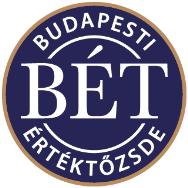 PÁLYÁZATI ADATLAP 2017Kérjük számítógépen kitölteni, majd aláírva és beszkennelve visszaküldeni!Felhívjuk figyelmét, hogy a kitöltött, aláírt, majd így beszkennelt Pályázati Adatlapot a  „Hozzájárulás a pályázat lebonyolításához szükséges adatkezeléshez” c. Nyilatkozattal együtt kell elektronikusan megküldenie a cservekj@bse.hu  e-mail címre.………………………………… (keltezés helye), 2017. ……………………….. (hónap) ………. (nap)……………………………………………..aláírás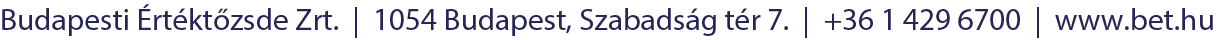 Pályázat adataiPályázat adataiA pályázati tanulmánytervezet címe:A pályázandó kategória:Pályázandó témakör sorszáma:Pályázó személyes adataiPályázó személyes adataiPályázó neve:Lakcím:Telefonszám:E-mail cím: Kérjük itt feltüntetni, ha másoddiplomás, vagy külföldi egyetem, főiskola hallgatója:Felsőoktatási intézményének neve:Képzési szintje (BSc, MSc, PhD):Képzésének megnevezése:Évfolyama:Tanulmányok befejezésének (várható) időpontja:A benyújtott pályázati munka egyben diplomamunka is? (Kérjük a megfelelőt aláhúzni!)igen                  nemFelkészítő tanár adataiFelkészítő tanár adataiFelkészítő tanár neve:Felkészítő tanár intézménye:Felkészítő tanár e-mail címe:Felkészítő tanár telefonszáma: